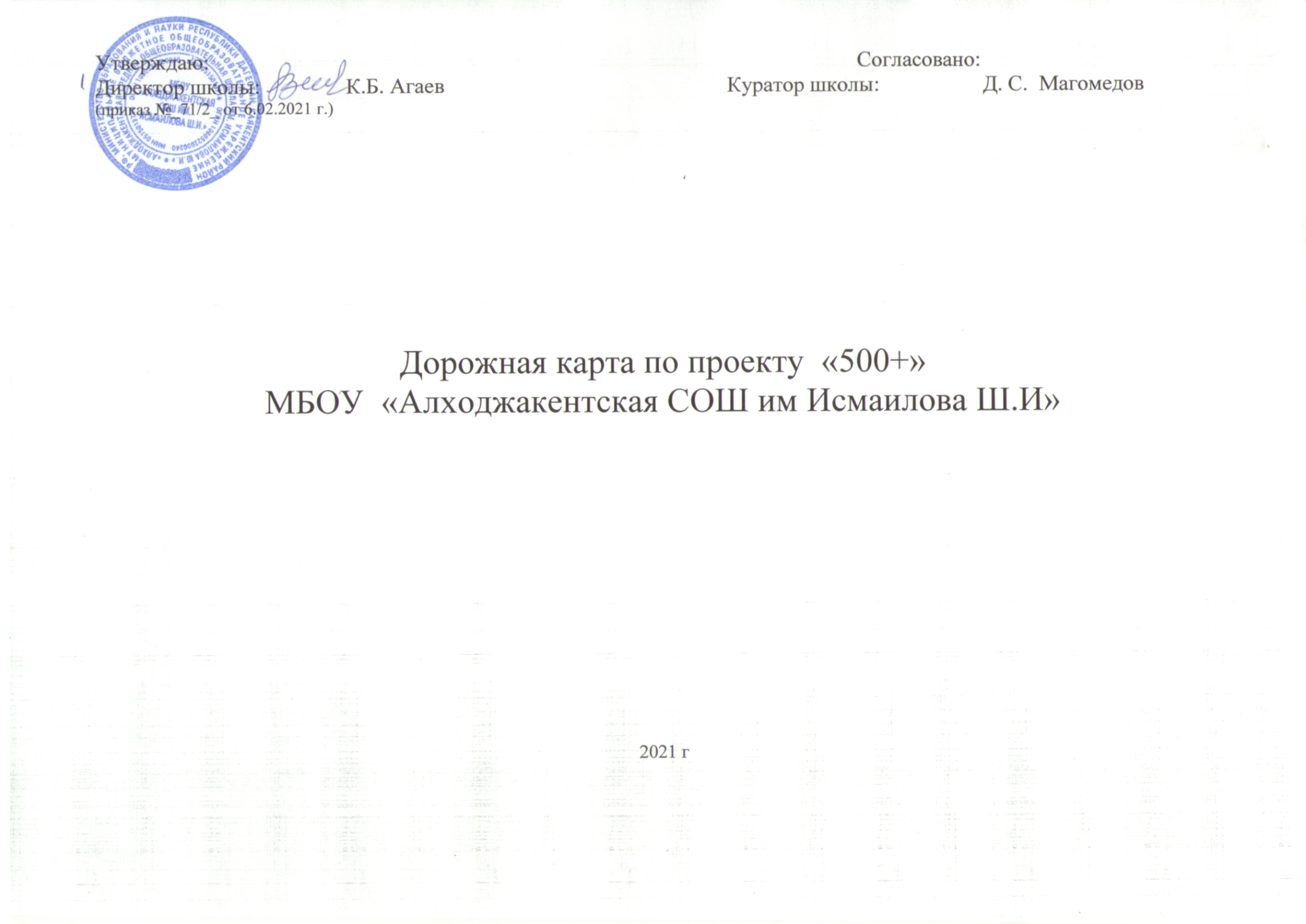 №Факторы риска Значимость фактора Описание действий Сроки Показатель реализацииОтветственные Деятельность школы по направлению:   Организационная деятельностьДеятельность школы по направлению:   Организационная деятельностьДеятельность школы по направлению:   Организационная деятельностьДеятельность школы по направлению:   Организационная деятельностьДеятельность школы по направлению:   Организационная деятельностьДеятельность школы по направлению:   Организационная деятельностьДеятельность школы по направлению:   Организационная деятельность1Назначение школьного координатора Приказ директора школыДиректор 2Проведение анкетирования по проекту «500+»-руководители и педагоги  ОО- учащиеся 6,9 классов- родителей 6,9 классовфевральЗаполнение анкет на сайте ФИС ОКОЗам дир по УВРГусенова АПосещение школы кураторомМарт –декабрь 2021гАнализ, заполнение рискового профиля школы (до 24. 04. 2021г)-Загрузка результатов самодиагностики ОУ(до 15 апреля 2021)-загрузка Концепции Программы развития школы(до 15 апреля 2021)-загрузка среднесрочной Программы развития школы(до 15 апреля 2021)Зам дир по УВРГусенова АУчастие в консультационных вебинарах регионального координатора на всех этапах реализации Проекта 500+март-декабрь 2021  Зам. Директора по УВР.  Создание на сайте ОО раздела для освещения хода реализации Проекта 500+апрель 2021Создание на сайте ОУ раздела для освещения хода реализации Проекта 500+  Зам. Директора по ИКТ.  Мониторинг 1 этапа.Размещение отчётных документов в ИС МЭДК, подтверждающих позитивные изменения  в ОУ  в результате Проекта 500+до 25 мая 2021Размещение отчётных документов в ИС МЭДК, подтверждающих позитивные изменения  в ОУ  в результате Проекта 500+  Зам. Директора по УВР. и   ИКТЭкспертиза документовиюнь 2021Региональный координаторМониторинг 2 этапа.Размещение отчётных документов в ИС МЭДК, подтверждающих позитивные изменения  в ОУ  в результате Проекта 500+до 20 октября 2021Размещение отчётных документов в ИС МЭДК, подтверждающих позитивные изменения  в ОУ  в результате Проекта 500+  Зам. Директора по УВР.  Зам. Директора по ИКТ.  Экспертиза документовоктябрь2021Региональный координаторИтоги реализации проекта 500+декабрь 2021г. Деятельность школы по направлению : Повышение уровня оснащения школыПроблемы  Недостаток обеспеченности современными средствами обучения, в том числе электронными учебниками,  Недостаточное обеспечение образовательного процесса новейшим  оборудованием, техникой.Задачи: • создание условий для коммуникационных технологий; • обеспечение библиотечного фонда цифровыми образовательными ресурсами; •  проведение текущего ремонта; обеспечение безопасности образовательного процессаДеятельность школы по направлению : Повышение уровня оснащения школыПроблемы  Недостаток обеспеченности современными средствами обучения, в том числе электронными учебниками,  Недостаточное обеспечение образовательного процесса новейшим  оборудованием, техникой.Задачи: • создание условий для коммуникационных технологий; • обеспечение библиотечного фонда цифровыми образовательными ресурсами; •  проведение текущего ремонта; обеспечение безопасности образовательного процессаДеятельность школы по направлению : Повышение уровня оснащения школыПроблемы  Недостаток обеспеченности современными средствами обучения, в том числе электронными учебниками,  Недостаточное обеспечение образовательного процесса новейшим  оборудованием, техникой.Задачи: • создание условий для коммуникационных технологий; • обеспечение библиотечного фонда цифровыми образовательными ресурсами; •  проведение текущего ремонта; обеспечение безопасности образовательного процессаДеятельность школы по направлению : Повышение уровня оснащения школыПроблемы  Недостаток обеспеченности современными средствами обучения, в том числе электронными учебниками,  Недостаточное обеспечение образовательного процесса новейшим  оборудованием, техникой.Задачи: • создание условий для коммуникационных технологий; • обеспечение библиотечного фонда цифровыми образовательными ресурсами; •  проведение текущего ремонта; обеспечение безопасности образовательного процессаДеятельность школы по направлению : Повышение уровня оснащения школыПроблемы  Недостаток обеспеченности современными средствами обучения, в том числе электронными учебниками,  Недостаточное обеспечение образовательного процесса новейшим  оборудованием, техникой.Задачи: • создание условий для коммуникационных технологий; • обеспечение библиотечного фонда цифровыми образовательными ресурсами; •  проведение текущего ремонта; обеспечение безопасности образовательного процессаДеятельность школы по направлению : Повышение уровня оснащения школыПроблемы  Недостаток обеспеченности современными средствами обучения, в том числе электронными учебниками,  Недостаточное обеспечение образовательного процесса новейшим  оборудованием, техникой.Задачи: • создание условий для коммуникационных технологий; • обеспечение библиотечного фонда цифровыми образовательными ресурсами; •  проведение текущего ремонта; обеспечение безопасности образовательного процессаДеятельность школы по направлению : Повышение уровня оснащения школыПроблемы  Недостаток обеспеченности современными средствами обучения, в том числе электронными учебниками,  Недостаточное обеспечение образовательного процесса новейшим  оборудованием, техникой.Задачи: • создание условий для коммуникационных технологий; • обеспечение библиотечного фонда цифровыми образовательными ресурсами; •  проведение текущего ремонта; обеспечение безопасности образовательного процессаНизкий уровень оснащения школывысокая-  Проведение анализа материально-технической санитарно-гигиенических условий учреждения потребностей в приобретении учебного и иного оборудования в соответствии с профилем, спецификой и учебными программами, реализуемыми  образовательным учреждением.- косметический ремонт учебных кабинетов, замена освещения в учебных кабинетах-организация образовательного процесса  -включение технологий с использованием ЦОР в организации учебного процесса  по биологии, химии, физике, астрономии-подготовка к установке скоростного доступа в Интернет-подключение локальной сети для использования сети интернет-подготовка и введение  в действие  актового зала- оборудование помещений для внеурочных занятий, освоения компьютерных технологий, ведения физкультурно-оздоровительной, деятельности.-обновление УМК на 2021-2022 учебный год.- Совершенствование материально-технического обеспечения образовательно-воспитательного процесса в рамках реализации мероприятия федерального проекта «Современная школа» национального проекта «Образование», направленного на поддержку образования обучающихся с ОВЗ.март-апрель 2021июнь-август 2021август-декабрь 2021сентябрь-декабрь 2021сентябрь-декабрь 2021апрель-декабрь 2021август- 2021август- 2021август- 2021май-сентябрь2021май-сентябрь2021Размещение отчётных документов в ИС МЭДК(Отчёт о самообследовании работы   за 2020 год)косметический ремонт учебных кабинетов, замена освещения в учебных кабинетахподготовка кабинетов для занятий   комплектование классов, установка мебели.подготовка мультимедийного оборудования к учебному году, внесение изменений в рабочие программы по предметамприобретение мультимедийного оборудования с программным обеспечениемоформление оборудование помещений для внеурочных занятий, освоения компьютерных технологий, ведения физкультурно-оздоровительной, деятельности.обновление УМК по общеобразовательным программам  в соответствии с  ФП и заказом  МБОУ Индустриальной СОШобновление УМК в соответствии с  ФП и заказом  МБОУ    Зам. Директора по УВР.  Директор школы, классные руководители, рабочий по ремонту, техперсоналДиректор школы, классные руководители  учитель информатикиучителя биологии, химии, физики,   администрация школыДиректор школыдиректор школы, рабочий по ремонту, зам. директора по  УВРруководитель кружка «Школьный музей»учителя –преподаватели внеурочной деятельности директор школы, библиотекарьдиректор школы, библиотекарьДеятельность школы по направлению : Повышение уровня учебной мотивации обучающихся.Цель: организация работы по обеспечению успешного усвоения базового уровня образования учащимися, имеющими низкую учебную мотивацию.Задачи:Выявить группу учащихся, составляющих «группу риска» на текущий учебный год.Создать банк данных учащихся, имеющих  низкий уровень учебной мотивации.Создать комфортные условия для работы учащихся, имеющих низкую мотивацию к обучению.Произвести отбор педагогических технологий для организации учебного процесса с учащимися «группы риска».Организовать работу, направив её на обеспечение усвоения базового уровня образования учащимися «группы риска».Ожидаемые результаты:Выявление основных причин неуспеваемости учащихся.Удовлетворение потребностей ребенка в обучении и общении.Получение каждым ребенком базового уровня образования.Деятельность школы по направлению : Повышение уровня учебной мотивации обучающихся.Цель: организация работы по обеспечению успешного усвоения базового уровня образования учащимися, имеющими низкую учебную мотивацию.Задачи:Выявить группу учащихся, составляющих «группу риска» на текущий учебный год.Создать банк данных учащихся, имеющих  низкий уровень учебной мотивации.Создать комфортные условия для работы учащихся, имеющих низкую мотивацию к обучению.Произвести отбор педагогических технологий для организации учебного процесса с учащимися «группы риска».Организовать работу, направив её на обеспечение усвоения базового уровня образования учащимися «группы риска».Ожидаемые результаты:Выявление основных причин неуспеваемости учащихся.Удовлетворение потребностей ребенка в обучении и общении.Получение каждым ребенком базового уровня образования.Деятельность школы по направлению : Повышение уровня учебной мотивации обучающихся.Цель: организация работы по обеспечению успешного усвоения базового уровня образования учащимися, имеющими низкую учебную мотивацию.Задачи:Выявить группу учащихся, составляющих «группу риска» на текущий учебный год.Создать банк данных учащихся, имеющих  низкий уровень учебной мотивации.Создать комфортные условия для работы учащихся, имеющих низкую мотивацию к обучению.Произвести отбор педагогических технологий для организации учебного процесса с учащимися «группы риска».Организовать работу, направив её на обеспечение усвоения базового уровня образования учащимися «группы риска».Ожидаемые результаты:Выявление основных причин неуспеваемости учащихся.Удовлетворение потребностей ребенка в обучении и общении.Получение каждым ребенком базового уровня образования.Деятельность школы по направлению : Повышение уровня учебной мотивации обучающихся.Цель: организация работы по обеспечению успешного усвоения базового уровня образования учащимися, имеющими низкую учебную мотивацию.Задачи:Выявить группу учащихся, составляющих «группу риска» на текущий учебный год.Создать банк данных учащихся, имеющих  низкий уровень учебной мотивации.Создать комфортные условия для работы учащихся, имеющих низкую мотивацию к обучению.Произвести отбор педагогических технологий для организации учебного процесса с учащимися «группы риска».Организовать работу, направив её на обеспечение усвоения базового уровня образования учащимися «группы риска».Ожидаемые результаты:Выявление основных причин неуспеваемости учащихся.Удовлетворение потребностей ребенка в обучении и общении.Получение каждым ребенком базового уровня образования.Деятельность школы по направлению : Повышение уровня учебной мотивации обучающихся.Цель: организация работы по обеспечению успешного усвоения базового уровня образования учащимися, имеющими низкую учебную мотивацию.Задачи:Выявить группу учащихся, составляющих «группу риска» на текущий учебный год.Создать банк данных учащихся, имеющих  низкий уровень учебной мотивации.Создать комфортные условия для работы учащихся, имеющих низкую мотивацию к обучению.Произвести отбор педагогических технологий для организации учебного процесса с учащимися «группы риска».Организовать работу, направив её на обеспечение усвоения базового уровня образования учащимися «группы риска».Ожидаемые результаты:Выявление основных причин неуспеваемости учащихся.Удовлетворение потребностей ребенка в обучении и общении.Получение каждым ребенком базового уровня образования.Деятельность школы по направлению : Повышение уровня учебной мотивации обучающихся.Цель: организация работы по обеспечению успешного усвоения базового уровня образования учащимися, имеющими низкую учебную мотивацию.Задачи:Выявить группу учащихся, составляющих «группу риска» на текущий учебный год.Создать банк данных учащихся, имеющих  низкий уровень учебной мотивации.Создать комфортные условия для работы учащихся, имеющих низкую мотивацию к обучению.Произвести отбор педагогических технологий для организации учебного процесса с учащимися «группы риска».Организовать работу, направив её на обеспечение усвоения базового уровня образования учащимися «группы риска».Ожидаемые результаты:Выявление основных причин неуспеваемости учащихся.Удовлетворение потребностей ребенка в обучении и общении.Получение каждым ребенком базового уровня образования.Деятельность школы по направлению : Повышение уровня учебной мотивации обучающихся.Цель: организация работы по обеспечению успешного усвоения базового уровня образования учащимися, имеющими низкую учебную мотивацию.Задачи:Выявить группу учащихся, составляющих «группу риска» на текущий учебный год.Создать банк данных учащихся, имеющих  низкий уровень учебной мотивации.Создать комфортные условия для работы учащихся, имеющих низкую мотивацию к обучению.Произвести отбор педагогических технологий для организации учебного процесса с учащимися «группы риска».Организовать работу, направив её на обеспечение усвоения базового уровня образования учащимися «группы риска».Ожидаемые результаты:Выявление основных причин неуспеваемости учащихся.Удовлетворение потребностей ребенка в обучении и общении.Получение каждым ребенком базового уровня образования.Низкая учебная мотивация обучающихсясредняяПроведение анализа и подготовка аналитических материалов по итогам государственной итоговой аттестации по образовательным программам основного общего (далее – ГИА-9) и среднего общего образования (далее – ГИА–11) в 2020 годуПроведение самодиагностики уровня организации, качества знаний  и степени усвоения учебных программ  по результатам    ГИА , ВПР.Организация работы по повышению качества основного общего и среднего общего образованияВыявление обучающихся  с низкой учебной мотивацией, составление  банка данных обучающихся, имеющих низкий уровень учебной мотивации.Создание комфортных условия для работы обучающихся, имеющих низкую мотивацию к обучению.Отбор педагогических технологий для организации учебного процесса с учащимися имеющими низкую мотивацию к обучению.Разработка пошаговых планов действий по ликвидации пробелов в знаниях обучающихся, включая корректировку рабочих программ учителей с учетом анализа результатов ГИА по русскому языку и математике на основе анализа школьных и районных методических объединенийКонтроль качества и результативности освоения программ основного общего и среднего общего образования  по русскому языку и математикеОрганизация повышения квалификации педагогов по подготовке обучающихся к ГИА по общеобразовательным предметамОрганизация и проведение итогового сочинения в 11 классе– в основной срок, в дополнительный срокПривлечение общественных наблюдателей при проведении оценочных процедур (ВПР, ОГЭ 2021, Итогового сочинения )Осуществление контроля за ходом подготовки и проведением ГИАМониторинг трудоустройства выпускников 9-х, 11-х классовмарт-апрель 2021март-апрель 2021апрель май 2021апрель 2021апрель –декабрь 2021март 2021апрель –май 2021апрель –декабрь 2021апрель-май  2021апрель-май  2021апрель –май2021апрель –май 2021июнь-сентябрь 2021Отчёт о самообследовании ОУ за 2020 годОтчёт о самообследовании ОУ за 2020 годбанк данных обучающихся, имеющих низкий уровень учебной мотивации.План проведения  консультаций по предметам для обучающихся с низкой учебной мотивацией Тематический педагогический совет по теме: Пути повышения качества образования.Организация проведения индивидуально- групповых занятий с обучающимисявнешняя экспертиза качества обучения ГИА, ВПР (аналитическая справка)заседание методического совета  по теме Повышение качества образования  при прохождении ГИА 9,11.протокол результатов Итогового сочинения. Аналитическая спракаакт наблюдения о проведении ВПР 4,5,6 классах по русскому языку и математике, акт наблюдения  Итогового сочинения в 11 классеаналитическая справкааналитическая справказам. директора по  УВРзам. директора по  УВРзам. директора по  УВРучителя-предметникизам. директора по  УВРучителя-предметникиДиректор школы, зам. директора по  УВРучителя-предметникиучителя-предметникизам.директора по УВРчлены метод совета, руководители ШМОэксперты по проверке Итогового сочинения, зам.директора по УВРОтветственный организатор проведения ВПР, Итогового сочинения зам.директора по УВРЗам. директора по УВРДеятельность школы по направлению: Снижение доли  обучающихся с рисками учебной не успешностиЦель: Создание условий для целостной систематической работы со слабоуспевающими обучающими, повышение их уровня обученности и обучаемости.Задачи:•	Создать условия для эффективного обучения и развития обучающихся с низкими учебными возможностями, освоения базовых программ (управленческая задача).•	Обеспечить психологический комфорт обучающихся, ситуацию успеха в обучении.•	Формировать позитивную учебную мотивацию•	Реализовывать дифференцированный подход в педагогическом общении и деятельности на уроках и во внеклассной работе.•	Сформировать умения и навыки учебной деятельности у обучающихся с низкими возможностями, развивить навыки самообучения, самовоспитания, самореализации.•	Составить индивидуальную программу обучения для слабоуспевающего ученика с учетом его индивидуальных и личностных особенностей.•	Отслеживать динамику развития слабоуспевающих обучающихся.•	Корректировать индивидуальную программу с учетом измененийДеятельность школы по направлению: Снижение доли  обучающихся с рисками учебной не успешностиЦель: Создание условий для целостной систематической работы со слабоуспевающими обучающими, повышение их уровня обученности и обучаемости.Задачи:•	Создать условия для эффективного обучения и развития обучающихся с низкими учебными возможностями, освоения базовых программ (управленческая задача).•	Обеспечить психологический комфорт обучающихся, ситуацию успеха в обучении.•	Формировать позитивную учебную мотивацию•	Реализовывать дифференцированный подход в педагогическом общении и деятельности на уроках и во внеклассной работе.•	Сформировать умения и навыки учебной деятельности у обучающихся с низкими возможностями, развивить навыки самообучения, самовоспитания, самореализации.•	Составить индивидуальную программу обучения для слабоуспевающего ученика с учетом его индивидуальных и личностных особенностей.•	Отслеживать динамику развития слабоуспевающих обучающихся.•	Корректировать индивидуальную программу с учетом измененийДеятельность школы по направлению: Снижение доли  обучающихся с рисками учебной не успешностиЦель: Создание условий для целостной систематической работы со слабоуспевающими обучающими, повышение их уровня обученности и обучаемости.Задачи:•	Создать условия для эффективного обучения и развития обучающихся с низкими учебными возможностями, освоения базовых программ (управленческая задача).•	Обеспечить психологический комфорт обучающихся, ситуацию успеха в обучении.•	Формировать позитивную учебную мотивацию•	Реализовывать дифференцированный подход в педагогическом общении и деятельности на уроках и во внеклассной работе.•	Сформировать умения и навыки учебной деятельности у обучающихся с низкими возможностями, развивить навыки самообучения, самовоспитания, самореализации.•	Составить индивидуальную программу обучения для слабоуспевающего ученика с учетом его индивидуальных и личностных особенностей.•	Отслеживать динамику развития слабоуспевающих обучающихся.•	Корректировать индивидуальную программу с учетом измененийДеятельность школы по направлению: Снижение доли  обучающихся с рисками учебной не успешностиЦель: Создание условий для целостной систематической работы со слабоуспевающими обучающими, повышение их уровня обученности и обучаемости.Задачи:•	Создать условия для эффективного обучения и развития обучающихся с низкими учебными возможностями, освоения базовых программ (управленческая задача).•	Обеспечить психологический комфорт обучающихся, ситуацию успеха в обучении.•	Формировать позитивную учебную мотивацию•	Реализовывать дифференцированный подход в педагогическом общении и деятельности на уроках и во внеклассной работе.•	Сформировать умения и навыки учебной деятельности у обучающихся с низкими возможностями, развивить навыки самообучения, самовоспитания, самореализации.•	Составить индивидуальную программу обучения для слабоуспевающего ученика с учетом его индивидуальных и личностных особенностей.•	Отслеживать динамику развития слабоуспевающих обучающихся.•	Корректировать индивидуальную программу с учетом измененийДеятельность школы по направлению: Снижение доли  обучающихся с рисками учебной не успешностиЦель: Создание условий для целостной систематической работы со слабоуспевающими обучающими, повышение их уровня обученности и обучаемости.Задачи:•	Создать условия для эффективного обучения и развития обучающихся с низкими учебными возможностями, освоения базовых программ (управленческая задача).•	Обеспечить психологический комфорт обучающихся, ситуацию успеха в обучении.•	Формировать позитивную учебную мотивацию•	Реализовывать дифференцированный подход в педагогическом общении и деятельности на уроках и во внеклассной работе.•	Сформировать умения и навыки учебной деятельности у обучающихся с низкими возможностями, развивить навыки самообучения, самовоспитания, самореализации.•	Составить индивидуальную программу обучения для слабоуспевающего ученика с учетом его индивидуальных и личностных особенностей.•	Отслеживать динамику развития слабоуспевающих обучающихся.•	Корректировать индивидуальную программу с учетом измененийДеятельность школы по направлению: Снижение доли  обучающихся с рисками учебной не успешностиЦель: Создание условий для целостной систематической работы со слабоуспевающими обучающими, повышение их уровня обученности и обучаемости.Задачи:•	Создать условия для эффективного обучения и развития обучающихся с низкими учебными возможностями, освоения базовых программ (управленческая задача).•	Обеспечить психологический комфорт обучающихся, ситуацию успеха в обучении.•	Формировать позитивную учебную мотивацию•	Реализовывать дифференцированный подход в педагогическом общении и деятельности на уроках и во внеклассной работе.•	Сформировать умения и навыки учебной деятельности у обучающихся с низкими возможностями, развивить навыки самообучения, самовоспитания, самореализации.•	Составить индивидуальную программу обучения для слабоуспевающего ученика с учетом его индивидуальных и личностных особенностей.•	Отслеживать динамику развития слабоуспевающих обучающихся.•	Корректировать индивидуальную программу с учетом измененийДеятельность школы по направлению: Снижение доли  обучающихся с рисками учебной не успешностиЦель: Создание условий для целостной систематической работы со слабоуспевающими обучающими, повышение их уровня обученности и обучаемости.Задачи:•	Создать условия для эффективного обучения и развития обучающихся с низкими учебными возможностями, освоения базовых программ (управленческая задача).•	Обеспечить психологический комфорт обучающихся, ситуацию успеха в обучении.•	Формировать позитивную учебную мотивацию•	Реализовывать дифференцированный подход в педагогическом общении и деятельности на уроках и во внеклассной работе.•	Сформировать умения и навыки учебной деятельности у обучающихся с низкими возможностями, развивить навыки самообучения, самовоспитания, самореализации.•	Составить индивидуальную программу обучения для слабоуспевающего ученика с учетом его индивидуальных и личностных особенностей.•	Отслеживать динамику развития слабоуспевающих обучающихся.•	Корректировать индивидуальную программу с учетом измененийВысокая доля обучающихся с рисками учебной не успешностисредняяПодготовка к ГИА 2021-подготовка и размещение  информационных материалов для участников ГИА, их родителей, учителей-предметников выпускных классовОрганизация сопровождения участников ГИА-9 и ГИА-11 в ОО по вопросам психологической готовности к экзаменам.Организация и проведение  информационно-разъяснительной работы по вопросам подготовки и проведения ГИА с его участникамиОпределение причин неуспеваемости учащихся через: анкетирование Обсуждение результатов анкетирования на педагогическом совете в ходе реализации проекта 500+Контроль за успеваемостью и посещаемостью учебных занятийПостроение системы взаимодействия предметников с администрацией,  классным руководителем, СПС, родителями учащихся, завучем в решении задач по успешности обучения детейМастер-классы педагогов школы.Посещение уроков педагогов школы: Создание ситуации успеха на уроке как средство повышения успешности обучающихсяПомощь педагогам, у которых есть сложные нерешенные проблемы в образовательном процессеПосещение уроков с целью проверки индивидуальной и дифференцированной работы педагога на уроке.Групповые и факультативные занятия;-элективные курсы;-занятия предметных кружков;-предметные недели;-консультации;-проектно-исследовательская деятельность;Работа с одарёнными и высокомотивированными к изучению предмета обучающимисяАнкетирование : Анкета/мониторинг для родителей об интересах, увлечениях детей, их планах на будущее.Повышение уровня самооценки, признание личности социумом, наличие собственной позиции обучающегосяАнализ качества образовательного процесса, промежуточные результаты реализации проекта «500»+Обсуждение вопросов  преемственности между начальной школой и средним звеном.Анализ качества образовательного процесса, промежуточные результаты реализации проекта «500»+апрель –сентябрь 2021апрель –сентябрь 2021апрель –сентябрь 2021апрель 2021апрель 2021апрель –декабрь 2021апрель –декабрь 2021апрель –декабрь 2021апрель –декабрь 2021апрель –декабрь 2021апрель –декабрь 2021апрель –декабрь 2021сентябрь –декабрь 2021апрель 2021май 2021июнь-сентябрь 2021июнь 2021ноябрь 2021информационный стенд ГИА 2021Страница на школьном сайте ГИА 2021памятка по вопросам психологической готовности к экзаменампротокол родительского собрания: Организация и проведение  работы по подготовке и проведении ГИАанкета: анализ причин неуспеваемости обучающихся) Аналитическая справкаПротокол педагогического совета: Организация педагогической деятельности с учетом дефицитов пед.компетенцийклассные журналыплан работы учителей предметников по повышению уровня успешности обучающихся,выступление на родительском собранииПротокол родительского собрания: Выбирая «завтра» - выбираем будущее.видеоурокикарты посещения уроковпротоколы ШМОкарты посещения уроков (Оказание психологической помощи и поддержки педагогам.Формирование дифференцированного подхода к образовательному процессу.Создание на уроке алгоритмов помощи «неуспешным» обучающимся.расписание занятийпротоколы этапов ВсОШАналитическая справка об организации работы с одарёнными и высокомотивированными к изучению предмета обучающимисяАнкеты обучающихся Аналитическая справка: Итого учебно-воспитательной работы школы за 2020-2021 уч. гПротокол педагогического советапротокол педагогического советаАналитическая справка: Итого учебно-воспитательной работы школы за 2021  гПротокол педагогического советазам.директора по УВРпедагог-психологЗам.директора по УВРклассные руководители 9 класса,11 классапедагог-психолог, зам.директора по УВРзам.директора по УВРклассные руководителизам.директора по УВР, учителя предметники , классные руководители 9,11 классовзам.директора по УВРзам.директора по УВРруководители ШМОзам.директора по УВР, педагоги школы, руководители ШМОзам.директора по УВРзам.директора по УВРпедагог -психологзам.директора по УВРзам.директора по УВРадминистрация школы, педагоги.администрация школы, педагоги.